ПЛАН РАБОТЫ МБУО «ИМЦ» НА МАРТ  2018 годаМБУО «ИМЦ» находится по адресам: т/о Снежногорск – ул. Флотская, д.5; т/о Гаджиево – ул. Гаджиева, д. 44, офис 49; т/о Полярный – ул. Советская, д. 3Исполнители: Зламан Е.М. (815-30) 6-13-47, Салдина Т.Ф. (815-51) 7-19-84, Романченко В.В. (815-30) 6-48-51ПОНЕДЕЛЬНИКВТОРНИКСРЕДАЧЕТВЕРГПЯТНИЦАСУББОТА-ВОСКРЕСЕНЬЕ01.03.201810.30. Кейс-практикум для учителей-логопедов ЗАТО Александровск «Технологии системно – деятельностного подхода в коррекционно – развивающей практике учителя-логопеда и педагога дефектолога»ООШ №269 (мкр. Скальный, 5) Романченко В.В. Курышова В.В.10.00. Муниципальная предметная олимпиада обучающихся 5,6-х классов по литературеДДТ т/о г.Снежногорск(ул. Октябрьская, д.12)ЦДОД т/ г.ПолярныйДДТ т/о г.Гаджиево       Пономаренко Т.Г.      Салдина Т.Ф.      Казначеевская Т.Ю.13.30. Единый урок «1 марта – Международный день борьбы с наркоманией и наркобизнесом» (по плану ОО)ОО ЗАТО Александровск                                       Галь А.В.15.00. Межмуниципальный форум юнармейцев «Моя армия самая сильная», посвящённый 100-летию создания Рабоче-Крестьянской Красной Армии ГИКМ т/о г.Полярный                              Коськина В.Н.                     Галь А.В.14.00 Совещание педагогов-психологов общеобразовательных организаций.ИМЦ т/о СнежногорскРоманченко В.В.01.03.2018-30.03.2018Муниципальный смотр-конкурс на создание в ДОО стендов (уголков) «Эколята-дошколята», «Юные друзья кадетов», «Юные волонтёры»Чёрная Е.М.01.03.2018-30.03.2018Муниципальный фестиваль экологических театров «Проталинки» (по отдельному плану)Чёрная Е.М.01.03.2018-30.03.2018Муниципальная дистанционная математическая олимпиада «Игралочка»ДОО №8 т/о г.Снежногорск                        Чёрная Е.М.Калиненко Г.Н.01.03.2018-30.03.2018Муниципальный конкурс авторских мультимедийных пособий с логико-математическим содержаниемДОО №7 т/о г.Снежногорск                          Чёрная Е.М.Смирнова Е.Б.01.03.2018-30.03.2018Родительские собрания обучающихся 3-х классов общеобразовательных организаций по выбору модуля курса ОРКСЭ на 2018/2019 учебный год. (по отдельному графику)ОО   Пономаренко Т.Г.   Руководители ОО02.03.201815.00. Муниципальный этап Всероссийской акции «Я – гражданин России!»ДДТ т/о г.ГаджиевоБлюм О.А.                                       Галь А.В.15.00. Обучение организаторов ОГЭ репетиционного экзамена по математикеСОШ №276                     Казначеевская Т.Ю.15.30. Заседание ТПМПК по т/о г.Полярный (согласно заявкам)ИМЦ т/о г.ПолярныйРоманченко В.В.                          Романова Е.И.03.03.201810.15. Работа жюри муниципальной предметной олимпиады обучающихся 5,6-х классов по литературе и русскому языкуЦДОД т/о г.ПолярныйПатракеева Л.И.Уланова С.В.04.03.2017803.11.201704.11.2017/05.11.201705.03.201810.00.-12.30. Аппаратное совещание администрации ЗАТО АлександровскИМЦ т/о г.Снежногорск                                Администрация10.00. Муниципальная предметная олимпиада обучающихся 4-х классов по русскому языку.  Муниципальная предметная олимпиада обучающихся 5,6-х классов по биологииДДТ т/о г.Снежногорск(ул. Октябрьская, д.12)ЦДОД т/о г.ПолярныйДДТ т/о г.Гаджиево        Пономаренко Т.Г.       Салдина Т.Ф.       Казначеевская Т.Ю.15.00. Работа жюри муниципальной предметной олимпиады обучающихся 4-х классов по русскому языкуООШ №2Калюжнова Е.В.                      Уланова С.В.15.00. Подготовка ППЭ - 964 к репетиционному экзамену по математике.СОШ №276                        Казначеевская Т.Ю.15.00. Обучение организаторов ОГЭ репетиционного экзамена по математикеООШ №269Романова Е.И.16.00. Инструктивно-методическое совещание учителей, планирующих преподавание учебного курса ОРКСЭ в 2018/2019 учебном годуИМЦ т/о г.Снежногорск   Пономаренко Т.Г.05.03.2018 -19.03.2018 Консультация для администраторов официальных сайтов образовательных организаций ЗАТО Александровск (по отдельному графику)ИМЦ т/о г.СнежногорскПатракеева Л.И.06.03.201810.00. Коммунальный часИМЦ т/о г.Снежногорск                             Администрация15.00. Заседание муниципального методического объединения школьных педагогов-психологов «Концепция развития психологической службы в системе образования РФ на период до 2025 года»ИМЦ т/о г.СнежногорскРоманченко В.В.                     Жарко О.Е.16.00. Торжественная церемония закрытия муниципального конкурса «Профессиональное мастерство педагогических работников образовательных организаций ЗАТО Александровск – 2018»ГДК «Современник»Зламан Е.М.Сорочан И.Ф.07.03.201811.00. Публичные обсуждения правоприменительной практикиМУ №120 ФМБА России                                   Юферев В.А.13.30. Единый урок «8 марта – Международный женский день» (по плану ОО)ОО ЗАТО Александровск                                       Галь А.В.08.03.2018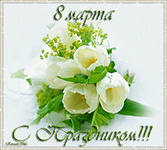 С днем 8 Марта, с лучшим днем весны!Пусть кругом мелькают яркие тюльпаны,И пускай мужчины будут влюбленыВ светлые улыбки, в ласковые взгляды,В легкую походку, в шарм и красоту!Пусть любовь и счастье вечно будут рядом!Пусть исполнит праздник давнюю мечту!                             С уважением,                              МБУО «ИМЦ»09.03.201813.30. Единый урок «11 марта – 200-лет со дня рождения Мариуса Петина» (по плану образовательных организаций)ОО                                       Галь А.В.10.03.2018/11.03.201812.03.201810.00.-12.30. Аппаратное совещание администрации ЗАТО АлександровскИМЦ т/о г.Снежногорск                                Администрация15.00. Обучение организаторов ЕГЭ репетиционного экзамена по математике (профиль)ИМЦ т/о г.Снежногорск                               Романченко В.В.12.03.2018-17.03.2018 Неделя профориентации в общеобразовательных организациях ЗАТО АлександровскООВеселова Е.В.12.03.2018-19.03.2018Муниципальная предметная неделя технологии «Традиционные и инновационные методы обучения технологии» (по плану МКЦ)                        Телегина И.Г.                        Казначеевская Т.Ю.13.03.201810.00. Коммунальный часИМЦ т/о г.Снежногорск                             Администрация10.00. Муниципальная предметная олимпиада обучающихся 4-х классов по математике.Муниципальная предметная олимпиада обучающихся 5,6-х классов по интегрированная по общественнонаучным предметамДДТ т/о г.Снежногорск(ул. Октябрьская, д.12)ЦДОД т/о г.ПолярныйДДТ т/о г.Гаджиево       Пономаренко Т.Г.      Салдина Т.Ф.      Казначеевская Т.Ю.13.15. Заседание территориальной школы молодого педагога «Становление»ДОО №2 т/о г.Снежногорск                              Чёрная Е.М.Плаксюк Л.Н.15.00. Обучение организаторов ЕГЭ репетиционного экзамена по математике (профиль)ИМЦ т/о г. Снежногорск                             Романченко В.В.13.03.2018-14.03.2018 Муниципальный семинар-практикум «Формирование читательской компетенции учащихся как средство повышения качества образования (по отдельной программе)ООШ №269                          Граб В.П.                          Пономаренко Т.Г.14.03.201810.00. ЕГЭ по математике (профиль)ППЭРоманченко В.В.Шульга А.Ю.Осипова И.И.10.00. Территориальный фестиваль «Неделя  дошкольной Науки»ДОО №8 т/о г.Снежногорск                        Чёрная Е.М.Калиненко Г.Н.11.00. Заседание муниципальной творческой группы социальных педагогов общеобразовательных организацийИМЦ т/о г.СнежногорскРоманова Е.И.14.10. Работа жюри муниципальной предметной олимпиады обучающихся 5,6-х классов по биологии и интегрированной по общественнонаучным предметамООШ №269Патракеева Л.И. Казначеевская Т.Ю.Пономаренко Т.Г.15.00. Заседание общественной комиссии по награждению педагогических работниковИМЦ т/о г.Полярный                                 Салдина Т.Ф.15.00. Муниципальный этап VII Всероссийского конкурса юных чтецов «Живая классика» (по плану МКЦ)ЦГБ им.А.М.Каутского т/о г.Полярный (ул.Сивко, д.11)Полевая Т.В.Пономаренко Т.Г.Сорочан Ю.В.15.03.201810.00. Муниципальная предметная олимпиада обучающихся 4-х классов по окружающему мируДДТ т/о г.Снежногорск(ул. Октябрьская, д.12)ЦДОД т/о г.ПолярныйДДТ т/о г.Гаджиево       Пономаренко Т.Г.      Салдина Т.Ф.      Казначеевская Т.Ю.14.00. Заседание муниципального методического объединения инструкторов по физической культуре ДООДОО №13 т/о г.Полярный                                               Чёрная Е.М.                                Рыськова Е.В.15.00. Работа жюри муниципальной предметной олимпиады обучающихся 4-х классов по математике и окружающему мируСОШ №266Калюжнова Е.В.15.00. Семинар с использованием ВКС «Эффективные практики формирования безопасного образа жизни воспитанников ДОО»Гимназия                                  Салдина Т.Ф.16.03.201809.00. Заседание ТПМПК по т/о г.Снежногорск (согласно заявкам)ДОО №7 т/о г.СнежногорскРоманченко В.В.                         Романова Е.И.10.00. Территориальный фестиваль для воспитанников ДОО «Заполярные таланты»ДОО №13 т/о г.ПолярныйЧёрная Е.М.                                    Дёмина Л.Г.13.30. Единый урок «18 марта – День воссоединения Крыма с Россией» (по плану ОО)ОО ЗАТО Александровск                                       Галь А.В.15.30. Заседание Координационного совета по введению ФГОС НОО обучающихся с ОВЗИМЦ т/о г.СнежногорскРоманченко В.В.                        Карпова М.А.17.03.2018/18.03.201819.03.201809.00. Участие в Параде войск Гаджиевского гарнизона, посвящённый «Дню моряка-подводника»                                        Галь А.В.10.00.-12.30. Аппаратное совещание администрации ЗАТО АлександровскИМЦ т/о г.Снежногорск                                Администрация13.30. Заседание территориального методического объединения «Экологическое воспитание дошкольников в процессе организации познавательно-исследовательской и проектной деятельности»ДОО №3 т/о г.Полярный                                    Чёрная Е.М.                                     Буряк М.В.15.00. Семинар с использованием ВКС «Формирование инструментария оценки учебных достижений по астрономии»Гимназия                                      Салдина Т.Ф.20.03.201809.00. Заседание территориальной школы молодого педагога «Становление»ДОО №46 т/о г.Гаджиево                                                              Чёрная Е.М.Мышонкова М.В.09.00. Заседание ТПМПК по т/о г. Снежногорск (согласно заявкам)ДОО №2 т/о г.СнежногорскРоманченко В.В.                         Романова Е.И.10.00. Коммунальный часИМЦ т/о г.Снежногорск                            Администрация10.00. Муниципальная предметная олимпиада обучающихся 4-х классов по литературному чтениюДДТ т/о г.Снежногорск(ул. Октябрьская, д.12)ЦДОД т/о г.ПолярныйДДТ т/о г.Гаджиево Пономаренко Т.Г.Салдина Т.Ф.Казначеевская Т.Ю. 15.00. Работа жюри муниципальной предметной олимпиады обучающихся 4-х классов по литературному чтениюСОШ №279Калюжнова Е.В. 15.00. Семинар с использованием ВКС «Актуальные вопросы развития звуковой стороны речи у воспитанников ДОО»Гимназия                                      Салдина Т.Ф16.00. Представление  опыта работы «Организация работы с детьми с общей интеллектуальной одарённостью» (центр развития «Почемучки»)ДОО №2 т/о г.Снежногорск                      Чёрная Е.М.Стругалёва Л.Н.20.03.2018-23.03.2018Заседание территориальной школы молодого педагога «Становление» (по отдельному плану)ДОО т/о г.Полярный                      Чёрная Е.М.Матюшина Е.А.20.03.2018-22.03.2018 Муниципальный семинар по работе с молодыми кадрами «Молодой учитель: адаптация и профессиональное становление» (по отдельной программе)ООШ №2                             Коверзнева Т.И.                             Сергеева Т.А.21.03.201810.00. Муниципальный семинар-практикум «Формирование духовно-нравственной культуры учащихся через урочную деятельность»ООШ №1по плану МКЦ Веселова Е.В.Осипова И.И.15.00. Заседание комиссии по делам несовершеннолетнихИМЦ т/о г.Снежногорск                              Моисеенко Е.А.15.30. Заседание территориального методического объединения учителей химии и биологииИМЦ т/о г.Полярный                      Казначеевская Т.Ю.                      Татьян Л.Ф.15.40. Территориальный театральный фестиваль «Золотое ожерелье»ДОО №9 т/о г.Снежногорск                     Чёрная Е.М.                             Козловская Е.В.22.03.201809.00. Заседание ТПМПК по т/о г.Полярный (согласно заявкам)ДОО №4 т/о г.ПолярныйРоманченко В.В.                         Романова Е.И.11.00. Заседание конкурсной комиссии муниципального этапа Всероссийского конкурса «За нравственный подвиг учителя»ИМЦ т/о г.Снежногорск    Пономаренко Т.Г.11.00 Заседание муниципальной творческой группы социальных педагогов дошкольных образовательных организацийИМЦ т/о г.СнежногорскРоманова Е.И.13.15. Заседание территориального методического объединения «Формирование общей культуры личности дошкольников»ДОО №3 т/о г.Полярный                          Чёрная Е.М.                               Дудникова В.В.15.30. Заседание территориального методического объединения учителей химии и биологииСОШ №279                      Казначеевская Т.Ю.                        Станиславова А.В.15.00. Интеллектуальная Интернет-игра для обучающихся 7-х классов «БИО-ГЕО-КРОСС» (по плану МКЦ)официальный сайт ИМЦКазначеевская Т.Ю.Пономаренко Т.Г.Веселова Е.Ю.16.00. Заседание муниципальной творческой группы учителей истории, обществознания, географии «Эффективные практики по формированию метапредметных компетенций обучающихся через организацию работы с различными источниками информации в разных знаковых системах»ООШ №269Веселова Е.В.16.00. Заседание муниципального методического объединения учителей физикиООШ №269                              Салдина Т.Ф.                              Баринова О.А.23.03.201811.00. Заседание муниципального методического объединения педагогов-психологов ДООИМЦ т/о г.Снежногорск                           Романченко В.В.                          Пиндюрина Н.Е.14.10. Заседание муниципального методического объединения музыкальных руководителей ДООИМЦ т/о г.Снежногорск                           Чёрная Е.М.                                Иванова Ю.П.13.00. Заседание территориального методического объединения «Оптимизация работы по математическому образованию детей дошкольного возраста в условиях реализации ФГОС ДО»ДОО №7 т/о г.Снежногорск                          Чёрная Е.М.                               Смирнова Е.Б.15.00. Семинар «Эффективные практики получения новых знаний как модель позитивной социализации учащихся» (по отдельному плану)ООШ №1                                 Осипова И.И.16.00. Заседание школы молодого учителя начальных классов «Формирование у учащихся 1-4 классов читательской компетентности и общего речевого развития»ООШ №269 (каб.№210)                            Калюжнова Е.В.                            Мезенцева В.А.24.03.201811.00. Семинар-практикум для родителей по профилактике конфликтов, суицидального поведения «Ребенок-подросток: как быть, что делать?»ЦГПВМРоманова Е.И.25.03.2018Выезд группы детей в ГОБОУДО «Гандвиг»Боровикова Е.В.                          Попова Я.С.26.03.201809.00. Заседание ТПМПК по т/о г.Полярный (согласно заявкам)ДОО №1 т/о г.ПолярныйРоманченко В.В.                            Романова Е.И.10.00.-12.30. Аппаратное совещание администрации ЗАТО АлександровскИМЦ т/о г.Снежногорск                                АдминистрацияОткрытие весенней смены ГОЛООБоровикова Е.В.                                Попова Я.С.                                Ляхова Е.А.26.03.2018-30.03.2018 Неделя педагогического мастерства «Формы и методы профилактической работы с детьми и семьями, находящимися в трудной жизненной ситуации»(по отдельному плану)                             Романченко В.В.                          Романова Е.И.27.03.201809.00. Заседание ТПМПК по т/о г.Снежногорск (согласно заявкам)ДОО №9 т/о г.СнежногорскРоманченко В.В.                          Романова Е.И.10.00. Коммунальный часИМЦ т/о г.Снежногорск                            Администрация10.00. Территориальное спортивное соревнование«Форт Баярд» «Математика вокруг нас»ДОО №1т/о г.Гаджиево                         Чёрная Е.М.Малахова О.М.12.00. Муниципальная военно-спортивная игра «Зарница» для учащихся 7 юнармейских и кадетских классов, посвящённая 100-летию образования военных комиссариатов.ДЮСШ т/о г.Полярный                                   Агурков В.Д.                             Галь А.В.28.03.201809.00. Заседание ТПМПК по т/о г.Гаджиево (согласно заявкам)ДОО №6 т/о г.ГаджиевоРоманченко В.В.                          Романова Е.И.10.00. Территориальное заседание клуба знатоков «Что-где-когда?»ДОО №7 т/о г.Снежногорск                           Чёрная Е.М.Смирнова Е.Б.13.15. Территориальный семинар«Математическое развитие дошкольников в условиях реализации ФГОС ДО»ДОО №4 т/о г.Полярный                         Чёрная Е.М.Дудникова В.В.13.30. Единый урок «28 марта – 150-лет со дня рождения Максима Горького» (по плану ОО)ОО ЗАТО Александровск                                       Галь А.В.15.00. Муниципальный семинар «Особенности преподавания ОБЖ в условиях реализации ФГОС ООО»СОШ №266Бицаева Н.Ф.                                 Анасова И.А. 29.03.201808.40. Муниципальный семинар «Речевое и литературное образование дошкольников: содержание, проблемы и перспективы развития»ДОО №9 т/о г.Снежногорск                     Чёрная Е.М.Козловская Е.В.09.00. Заседание ТПМПК по т/о г.Полярный (согласно заявкам)ДОО №13 т/о г.ПолярныйРоманченко В.В.                          Романова Е.И.11.00. Участие педагогических работников ОО в IV конференции «Читающий Александровск: вчера, сегодня, завтра» (по плану МКЦ)Городская библиотекат/о г.Гаджиево(наб.С.Преминина, д.106) Пятницкая Е.П.Пономаренко Т.Г.13.15. Заседание территориального методического объединения «Роль психологической службы ДОО в обеспечении возможности самовыражения воспитанников, индивидуальной комфортности и эмоционального благополучия каждого ребенка»ДОО №6 т/о г.Гаджиево                                  Чёрная Е.М.                                  Шевцова Е.А.15.00. Теоретический семинар «ФГОС НОО в новой редакции: изучение, обсуждение, перспективы реализации»ООШ №269                             Калюжнова Е.В.30.03.201813.15. Заседание территориального методического объединения «Повышение профессиональной компетентности педагогов в построении эффективной модели организации развивающего пространства, ориентированного на интеллектуально-творческий потенциал ребёнка»ДОО №8 т/о г.Снежногорск                                 Чёрная Е.М.Афонина Н.А.16.00. Территориальный фестиваль «Традиции в семейном кругу»ДОО №1 т/о г.Полярный16.00. Заседание ТПМПК по т/о г.Гаджиево/Снежногорск (согласно заявкам)по договорённостиРоманченко В.В.                         Романова Е.И.31.03.201810.00. Заседание ТПМПК по т/о г.Полярный (согласно заявкам)по договорённостиРоманченко В.В.                              Романова Е.И.01.04.2018